SHORT LIST CONSULENTI, TECNICI ED ESPERTIDATI DA INSERIRE PER LA DOMANDA DI ISCRIZIONE *NB. Ciascun partecipante può indicare al massimo 3 (tre) settori d’ interesse fra quelli sopraindicati ed un massimo di 2 (due) aree tematiche, per settore d’interesse.Il curriculum in formato europeo, deve riportare espressamente i riferimenti delle esperienze lavorative elencate, riferite al settore di interesse indicato (A1, A2, A3, ecc.)  * E’ necessario scaricare la modulistica domanda d’iscrizione/dichiarazioni in formato word dal sito internet www.galpontelama.it, compilare, stampare, firmare, timbrare, scansionare e inviare.PRIMO INSERIMENTORINNOVOGENERALITA’ RICHIEDENTEGENERALITA’ RICHIEDENTEGENERALITA’ RICHIEDENTEGENERALITA’ RICHIEDENTEGENERALITA’ RICHIEDENTEGENERALITA’ RICHIEDENTEGENERALITA’ RICHIEDENTEGENERALITA’ RICHIEDENTEGENERALITA’ RICHIEDENTEGENERALITA’ RICHIEDENTEGENERALITA’ RICHIEDENTEGENERALITA’ RICHIEDENTEGENERALITA’ RICHIEDENTEGENERALITA’ RICHIEDENTEGENERALITA’ RICHIEDENTEGENERALITA’ RICHIEDENTEGENERALITA’ RICHIEDENTEGENERALITA’ RICHIEDENTEGENERALITA’ RICHIEDENTENomeCognomeLuogo di nascitaData di nascitaComune di residenzaVia/PiazzaNumeroCAPCAPCAPCodice FiscaleRIFERIMENTIRIFERIMENTITelefonoCellulareFAXE-mailPECPOSIZIONE FISCALEPOSIZIONE FISCALEPOSIZIONE FISCALEPOSIZIONE FISCALEPOSIZIONE FISCALEPOSIZIONE FISCALEPOSIZIONE FISCALEPOSIZIONE FISCALEPOSIZIONE FISCALEPOSIZIONE FISCALEPOSIZIONE FISCALEPOSIZIONE FISCALEPosizione Fiscale(collaboratore occasionale, collaboratore con partita IVA – regime de minimis, collaboratore professionale – regime normale, professionistaiscritto ad Albo, ditta individuale iscritta alla CCIAA, altro specificare…..).(collaboratore occasionale, collaboratore con partita IVA – regime de minimis, collaboratore professionale – regime normale, professionistaiscritto ad Albo, ditta individuale iscritta alla CCIAA, altro specificare…..).(collaboratore occasionale, collaboratore con partita IVA – regime de minimis, collaboratore professionale – regime normale, professionistaiscritto ad Albo, ditta individuale iscritta alla CCIAA, altro specificare…..).(collaboratore occasionale, collaboratore con partita IVA – regime de minimis, collaboratore professionale – regime normale, professionistaiscritto ad Albo, ditta individuale iscritta alla CCIAA, altro specificare…..).(collaboratore occasionale, collaboratore con partita IVA – regime de minimis, collaboratore professionale – regime normale, professionistaiscritto ad Albo, ditta individuale iscritta alla CCIAA, altro specificare…..).(collaboratore occasionale, collaboratore con partita IVA – regime de minimis, collaboratore professionale – regime normale, professionistaiscritto ad Albo, ditta individuale iscritta alla CCIAA, altro specificare…..).(collaboratore occasionale, collaboratore con partita IVA – regime de minimis, collaboratore professionale – regime normale, professionistaiscritto ad Albo, ditta individuale iscritta alla CCIAA, altro specificare…..).(collaboratore occasionale, collaboratore con partita IVA – regime de minimis, collaboratore professionale – regime normale, professionistaiscritto ad Albo, ditta individuale iscritta alla CCIAA, altro specificare…..).(collaboratore occasionale, collaboratore con partita IVA – regime de minimis, collaboratore professionale – regime normale, professionistaiscritto ad Albo, ditta individuale iscritta alla CCIAA, altro specificare…..).(collaboratore occasionale, collaboratore con partita IVA – regime de minimis, collaboratore professionale – regime normale, professionistaiscritto ad Albo, ditta individuale iscritta alla CCIAA, altro specificare…..).(collaboratore occasionale, collaboratore con partita IVA – regime de minimis, collaboratore professionale – regime normale, professionistaiscritto ad Albo, ditta individuale iscritta alla CCIAA, altro specificare…..).Partita IvaREA CCIAAAlbo Professionale(ES: Notai, Ingegneri, Chimici, Geometri, Periti industriali, Avvocati, Veterinari, Dottori commercialisti ed esperti contabili, Assistenti e Vigilatrici d’Infanzia, Architetti, Pianificatori, Paesaggisti e Conservatori, Giornalisti, Geologi, Biologi, Periti agrari, Agronomi e Forestali, Consulenti del lavoro, Agrotecnici, Guide Turistiche, Psicologi, Assistenti sociali, Tecnologi alimentari, altro specificare…..).POSIZIONE CONTRIBUTIVAPOSIZIONE CONTRIBUTIVAPosizioneContributiva(Non iscritto, iscritto INPS gestione separata, iscritto a cassa di previdenzaed assistenza professionale, altro specificare….).N. Matricola INPSNumero Cassa OrdineTITOLO DI STUDIOTITOLO DI STUDIOTitolo di studio(diploma, laurea, laurea magistrale, ricercatore, altro – specificare…)COMPETENZA PROFESSIONALE PREVALENTE e TITOLICOMPETENZA PROFESSIONALE PREVALENTE e TITOLICOMPCAPACITA’ ED ESPERIENZA PREVALENTE - “SIGNIFICATIVE ESPERIENZE”CAPACITA’ ED ESPERIENZA PREVALENTE - “SIGNIFICATIVE ESPERIENZE”COMPAREEAREESETTORI D'INTERESSESETTORI D'INTERESSEAREA TEMATICAAREA TEMATICAAREA TEMATICAAREA TEMATICAAREA TEMATICAAREEAREESETTORI D'INTERESSESETTORI D'INTERESSEAgricoltura, ambiente ed energia Turismo sostenibile e culturaleInnovazioneSviluppo del territorio  e PMIOccupazione,integrazione e sviluppo socialeAArea Gestionale edAmministrativaA1Attività di coordinamento generale e di progettoA2Attività di ideazione, animazione, implementazione di business planA3Assistenza e supporto in materia contabile, tributaria, finanziaria,giuridica, legale e del lavoroA4Assistenza e supporto in materia di rendicontazione, monitoraggio,autovalutazione e controllo gestione delle attività e dei progettiA5Attività di istruttoria e valutazione di progettiBArea Tecnico –ScientificaB1Progettazione, Direzione lavori, coordinamento, project managementdi attività e progetti territoriali, tematici o multisettoriali complessiB2Compilazione, assistenza e/o supporto di studi, indagini e ricercheB3Direzione lavori, coordinamento, assistenza e/o supporto - attività dicampo, realizzazione di interventi sul territorioB4Controllo, verifica e collaudo tecnicoCArea CooperazioneC1Attività di ideazione, animazione, progettazione e programmazione (business plan) di programmi, progetti ed attività di cooperazioneinter-territoriale e transnazionale;C2Coordinamento, project management di progetti ed attività di cooperazione inter-territoriale e transnazionaleC3Gestione di partnership e fasi di progetto per partenariati complessi.DArea Promozione eComunicazioneD1Attività di Comunicazione Integrata e Relazioni Pubbliche;D2Attività di Informazione, formazione e animazione territoriale, gestione di processi partecipativi per l'avvio e la gestione di progettiin partnership;D3Produzione redazionali e ufficio stampa.D4Attività di progettazione, realizzazione, manutenzione e gestioneprodotti e strumenti ICT e multimedialità;D5Attività di interpretariato e traduzioni;D6Ideazione e progettazione grafica di prodotti per la comunicazione;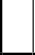 D7Organizzazione eventi, riunioni, workshop ed educational e presstour, con partecipazioni nazionali e internazionaliDICHIARAZIONI *Ai sensi degli articoli 46 e 47 del D.P.R. n. 445/2000 e consapevole delle responsabilità e delle sanzioni penali previste dal successivo art. 76 del medesimo decreto per false attestazioni e dichiarazioni mendaci, sotto la propria personale responsabilità, il sottoscritto ……………………………………………………………………………….. nato a …………………………………………… il ………………………………….., cod. fisc. …………………………………………………………D I C H I A R Adi possedere i requisiti generali richiesti dall’avviso ed in particolare:cittadinanza italiana o di altro Stato membro dell’Unione Europea;età non inferiore ai 18 anni;idoneità fisica allo svolgimento dell’incarico;godimento dei diritti civili;di non essere stato escluso dall’elettorato attivo né essere stato destituito o dispensato dall’impiego presso pubbliche amministrazioni, ovvero licenziato;di non aver conseguito l’impiego stesso mediante la produzione di documenti falsi o viziati da invalidità non sanabile e di non avere procedimenti penali in corso che impediscano, ai sensi delle disposizione legislative vigenti in materia, la costituzione di un rapporto di lavoro con amministrazioni pubbliche;di non aver commesso grave negligenza o malafede nell’esecuzione di consulenze e forniture di servizi affidati da Enti pubblici e non aver commesso un errore grave nell’esercizio della propria attività professionale, accertato con qualsiasi mezzo di prova da parte della stazione appaltante;di non aver commesso violazioni definitivamente accertate, rispetto agli obblighi relativi al pagamento delle imposte e tasse, secondo la legislazione italiana o quella dello Stato in cui il soggetto è stabilito;di non aver reso, nell’anno antecedente, false dichiarazioni in merito ai requisiti e alle condizioni rilevanti per la partecipazione alle procedure di gara e per l’affidamento di consulenze e servizi;di non aver commesso violazioni gravi, definitivamente accertate alle norme in materia di contributi previdenziali e assistenziali, secondo la legislazione italiana o dello Stato in cui il soggetto è stabilito;di non aver subito sentenza di condanna per responsabilità amministrativa, comportante il divieto di contrattare con la pubblica amministrazione, ai sensi del D.Lgs. 231/01;di essere in possesso di specifiche e consolidate competenze ed esperienze coerenti con le aree per cui si richiede l’iscrizione nella short list;di non essersi reso gravemente colpevole di false dichiarazioni nel fornire informazioni relative ai requisiti di ordine generale ed alla propria capacità tecnica.(nome e cognome)ACCETTAALLEGATIALLEGATICurriculum vitae(formato europeo datato, firmato e corredato di apposita dichiarazione, ai sensi degli artt. 46 e 47 del d.P.R 445/2000, che attesti la veridicità delle informazioni contenute, aggiornato con indicazioni relative all’area, al settore ed al tematismo) in pdf, dimensione massima 10mb.Documento d’identità(solo pdf, dimensione massima 10mb) fronte/retro, in corso di validità, firmata dal richiedente (deve essere firmata la copia).